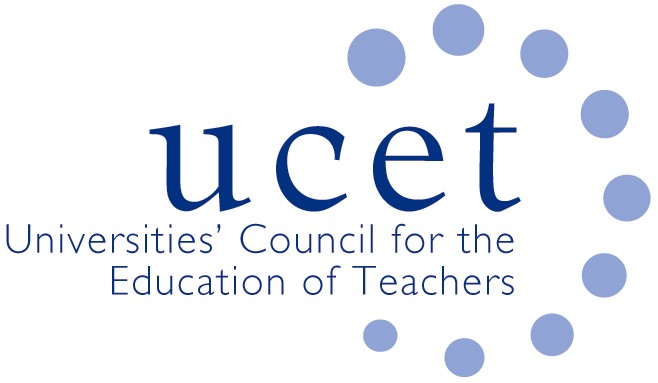 UCET School Reference Group 11.00am Wednesday 17 May 2023Via ZoomAgenda
Welcome & introductionsMinutes & matters arisingUpdates from UCETITE Market ReviewDfE advice on partnerships (inc. applications through delivery partners& delivery partner involvement in curriculum design)Submission of Stage 2 materialsRelationship with DfE Associates and Partnership Liaison OfficersITE Policy Issues:Education Select Committee EnquiryECF and CCF refreshITE delivery issues:PlacementsApplications updateDfE ApplyFeedback on ECF, NPQ  and Teaching School Hub issuesChair and Vice Chair of SRGUCET issues:UCET strategy and ways of working reviewUCET Easter newsletterAny other businessDate of next meeting: tbcSupporting papersNote of the 8 February meetingDfE partnership guidanceEducation Select Committee call for evidenceUCET Select Committee evidenceDfE ECF & CCF call for evidenceUCET evidence to ECF & CCF reviewNFER report into teacher recruitment & retentionUCET Easter newsletter